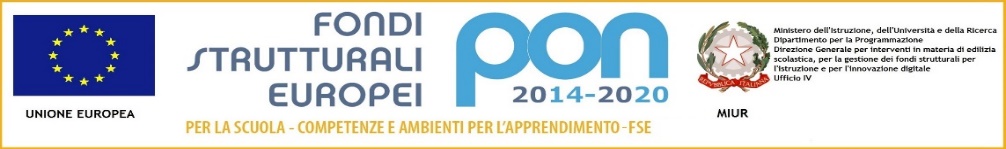 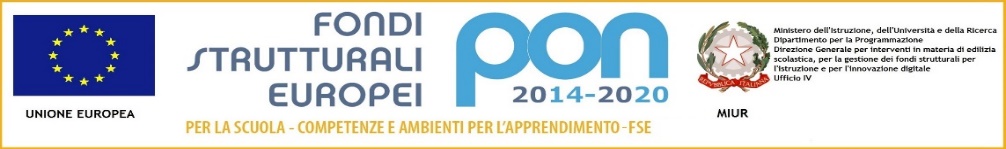 ISTITUTO COMPRENSIVO DI VIA PALESTRO – ABBIATEGRASSOVia Palestro, 41 – 20081 ABBIATEGRASSO (MI)Tel: 02/94967595 - Fax: 02/94969946 - e mail uffici: MIIC8E900V@pec.istruzione.itCod. Min. MIIC8E900V - Cod. Fis.90031610158                                               Sito web www.icviapalestroabbiategrasso.gov.itGRIGLIE DI OSSERVAZIONE E VALUTAZIONE DEL PROCESSO DI APPRENDIMENTOBAMBINI 4 ANNINOME COGNOME__________________________________ M     F     nato il__________________  HA FREQUENTATO:         REGOLARMENTE                       CON DISCONTINUITÀSEZIONE______Osservazioni………………………………………………………………………………………………………………………………………………………………………………………………………………………………………………………………………………………………………………………………………………………………………………………………………………………………………………………………………………………………………………………………………………………………………………………………………………………………………………………………………………………………………………………………………………………………………………………………………………………………………………………………………………………………………………………………………………………….Osservazioni:………………………………………………………………………………………………………………………………………………………………………………………………………………………………………………………………………………………………………………………………………………………………………………………………………………………………………………………………………………………………………………………………………………………………………………………………………………………………………………………………………………………………………………………………………………………………………………………………………………………………………………………………………………………………………………………………………………………….Osservazioni………………………………………………………………………………………………………………………………………………………………………………………………………………………………………………………………………………………………………………………………………………………………………………………………………………………………………………………………………………………………………………………………………………………………………………………………………………………………………………………………………………………………………………………………………………………………………………………………………………………………………………………………………………………………………………………………………………………….Osservazioni………………………………………………………………………………………………………………………………………………………………………………………………………………………………………………………………………………………………………………………………………………………………………………………………………………………………………………………………………………………………………………………………………………………………………………………………………………………………………………………………………………………………………………………………………………………………………………………………………………………………………………………………………………………………………………………………………………………….Osservazioni……………………………………………………………………………………………………………………………………………………………………………………………………………………………………………………………………………………………………………………………………………………………………………………………………………………………………………………………………………………………………………………………………………………………………………………………………………………………………………………………………………………………………………………………………………………………………………………………LIVELLI DI APPRENDIMENTO: LEGENDA1. IN PIENA AUTONOMIA CON CREATIVITÀ2. IN AUTONOMIA3. IN AUTONOMIA PARZIALE O CON AIUTO VERBALE4. HA ANCORA BISOGNO DELL’AIUTO DELL’INSEGNANTEFIRMA DELLE DOCENTICAMPO DI ESPERIENZA: IL SÉ E L’ALTROCAMPO DI ESPERIENZA: IL SÉ E L’ALTROCAMPO DI ESPERIENZA: IL SÉ E L’ALTROCAMPO DI ESPERIENZA: IL SÉ E L’ALTROCAMPO DI ESPERIENZA: IL SÉ E L’ALTROCAMPO DI ESPERIENZA: IL SÉ E L’ALTROCOMPETENZE IN CHIAVE EUROPEA: COMPETENZA IN MATERIA DI CITTADINANZACOMPETENZA PERSONALE, SOCIALE E CAPACITÀ DI IMPARARE A IMPARARECOMPETENZA IMPRENDITORIALECOMPETENZE IN CHIAVE EUROPEA: COMPETENZA IN MATERIA DI CITTADINANZACOMPETENZA PERSONALE, SOCIALE E CAPACITÀ DI IMPARARE A IMPARARECOMPETENZA IMPRENDITORIALECOMPETENZE IN CHIAVE EUROPEA: COMPETENZA IN MATERIA DI CITTADINANZACOMPETENZA PERSONALE, SOCIALE E CAPACITÀ DI IMPARARE A IMPARARECOMPETENZA IMPRENDITORIALECOMPETENZE IN CHIAVE EUROPEA: COMPETENZA IN MATERIA DI CITTADINANZACOMPETENZA PERSONALE, SOCIALE E CAPACITÀ DI IMPARARE A IMPARARECOMPETENZA IMPRENDITORIALECOMPETENZE IN CHIAVE EUROPEA: COMPETENZA IN MATERIA DI CITTADINANZACOMPETENZA PERSONALE, SOCIALE E CAPACITÀ DI IMPARARE A IMPARARECOMPETENZA IMPRENDITORIALECOMPETENZE IN CHIAVE EUROPEA: COMPETENZA IN MATERIA DI CITTADINANZACOMPETENZA PERSONALE, SOCIALE E CAPACITÀ DI IMPARARE A IMPARARECOMPETENZA IMPRENDITORIALEOBIETTIVI DI APPRENDIMENTOINDICATORI DI COMPETENZA1234Collaborare e relazionarsi con adulti e bambini, riconoscere gli spazi, i materiali, i contesti ed i ruoliPartecipa e collabora con i compagniCollaborare e relazionarsi con adulti e bambini, riconoscere gli spazi, i materiali, i contesti ed i ruoliSi relaziona con gli adultiCollaborare e relazionarsi con adulti e bambini, riconoscere gli spazi, i materiali, i contesti ed i ruoliCondivide giochi e materialiAccettare e rispettare le regole di convivenza, i ritmi e le turnazioniRispetta le persone e le cose e l’ambienteAccettare e rispettare le regole di convivenza, i ritmi e le turnazioniAccetta le regole di comportamento condiviseAccettare e rispettare le regole di convivenza, i ritmi e le turnazioni Accetta spazi e tempi scolasticiRafforzare il senso dell’identità attraverso l’espressione consapevole delle proprie esigenze in autonomiaPrende iniziativeRafforzare il senso dell’identità attraverso l’espressione consapevole delle proprie esigenze in autonomiaEffettua scelte sulla base delle sue preferenzeRafforzare il senso dell’identità attraverso l’espressione consapevole delle proprie esigenze in autonomiaSi inserisce spontaneamente nel gruppoRafforzare il senso dell’identità attraverso l’espressione consapevole delle proprie esigenze in autonomiaPorta a termine semplici consegneCAMPO DI ESPERIENZA: IL CORPO E IL MOVIMENTOCAMPO DI ESPERIENZA: IL CORPO E IL MOVIMENTOCAMPO DI ESPERIENZA: IL CORPO E IL MOVIMENTOCAMPO DI ESPERIENZA: IL CORPO E IL MOVIMENTOCAMPO DI ESPERIENZA: IL CORPO E IL MOVIMENTOCAMPO DI ESPERIENZA: IL CORPO E IL MOVIMENTOCOMPETENZE IN CHIAVE EUROPEA:COMPETENZA IN MATERIA DI CONSAPEVOLEZZA ED ESPRESSIONE CULTURALI COMPETENZA PERSONALE, SOCIALE E CAPACITÀ DI IMPARARE A IMPARARECOMPETENZA IMPRENDITORIALECOMPETENZE IN CHIAVE EUROPEA:COMPETENZA IN MATERIA DI CONSAPEVOLEZZA ED ESPRESSIONE CULTURALI COMPETENZA PERSONALE, SOCIALE E CAPACITÀ DI IMPARARE A IMPARARECOMPETENZA IMPRENDITORIALECOMPETENZE IN CHIAVE EUROPEA:COMPETENZA IN MATERIA DI CONSAPEVOLEZZA ED ESPRESSIONE CULTURALI COMPETENZA PERSONALE, SOCIALE E CAPACITÀ DI IMPARARE A IMPARARECOMPETENZA IMPRENDITORIALECOMPETENZE IN CHIAVE EUROPEA:COMPETENZA IN MATERIA DI CONSAPEVOLEZZA ED ESPRESSIONE CULTURALI COMPETENZA PERSONALE, SOCIALE E CAPACITÀ DI IMPARARE A IMPARARECOMPETENZA IMPRENDITORIALECOMPETENZE IN CHIAVE EUROPEA:COMPETENZA IN MATERIA DI CONSAPEVOLEZZA ED ESPRESSIONE CULTURALI COMPETENZA PERSONALE, SOCIALE E CAPACITÀ DI IMPARARE A IMPARARECOMPETENZA IMPRENDITORIALECOMPETENZE IN CHIAVE EUROPEA:COMPETENZA IN MATERIA DI CONSAPEVOLEZZA ED ESPRESSIONE CULTURALI COMPETENZA PERSONALE, SOCIALE E CAPACITÀ DI IMPARARE A IMPARARECOMPETENZA IMPRENDITORIALEOBIETTIVI DI APPRENDIMENTOINDICATORI DI COMPETENZA1234Controllare l’esecuzione del gesto grosso motorio/fine nel gioco e nelle attività assumendo iniziative personaliPossiede un buon coordinamento generale grosso-motorioControllare l’esecuzione del gesto grosso motorio/fine nel gioco e nelle attività assumendo iniziative personaliImpugna correttamente gli strumenti (matite, pennarelli, forbici…)Controllare l’esecuzione del gesto grosso motorio/fine nel gioco e nelle attività assumendo iniziative personaliControlla l’esecuzione del gesto grafico (taglia, piega, infila…)Controllare l’esecuzione del gesto grosso motorio/fine nel gioco e nelle attività assumendo iniziative personaliPartecipa alle attività di giocoControllare l’esecuzione del gesto grosso motorio/fine nel gioco e nelle attività assumendo iniziative personaliAssume iniziative personali nell’organizzazione del gioco liberoAdottare pratiche corrette di cura di sé, d’igiene e di sana alimentazioneHa cura di séRiconoscere il proprio corpo e rappresentare le parti principaliConosce, denomina e rappresenta le parti principali del corpoAssumere e padroneggiare alcune posture, muoversi nello spazio seguendo indicazioni datePadroneggia gli schemi motori di base (camminare, saltare, correre)Assumere e padroneggiare alcune posture, muoversi nello spazio seguendo indicazioni dateSi muove nello spazio secondo indicazioni e riferimenti topologiciCAMPO DI ESPERIENZA: IMMAGINI, SUONI, COLORICAMPO DI ESPERIENZA: IMMAGINI, SUONI, COLORICAMPO DI ESPERIENZA: IMMAGINI, SUONI, COLORICAMPO DI ESPERIENZA: IMMAGINI, SUONI, COLORICAMPO DI ESPERIENZA: IMMAGINI, SUONI, COLORICAMPO DI ESPERIENZA: IMMAGINI, SUONI, COLORICOMPETENZE IN CHIAVE EUROPEA: COMPETENZA IN MATERIA DI CONSAPEVOLEZZA ED ESPRESSIONE CULTURALICOMPETENZE IN CHIAVE EUROPEA: COMPETENZA IN MATERIA DI CONSAPEVOLEZZA ED ESPRESSIONE CULTURALICOMPETENZE IN CHIAVE EUROPEA: COMPETENZA IN MATERIA DI CONSAPEVOLEZZA ED ESPRESSIONE CULTURALICOMPETENZE IN CHIAVE EUROPEA: COMPETENZA IN MATERIA DI CONSAPEVOLEZZA ED ESPRESSIONE CULTURALICOMPETENZE IN CHIAVE EUROPEA: COMPETENZA IN MATERIA DI CONSAPEVOLEZZA ED ESPRESSIONE CULTURALICOMPETENZE IN CHIAVE EUROPEA: COMPETENZA IN MATERIA DI CONSAPEVOLEZZA ED ESPRESSIONE CULTURALIOBIETTIVI DI APPRENDIMENTOINDICATORI DI COMPETENZA1234Seguire con curiosità e piacere spettacoli di vario tipoSegue spettacoli di vario tipo con attenzioneUtilizzare le varie possibilità  che il linguaggio del corpo consente Si esprime mediante la drammatizzazione ed il gioco simbolicoUtilizzare le varie possibilità  che il linguaggio del corpo consente Utilizza i linguaggi non verbaliUtilizzare le varie possibilità  che il linguaggio del corpo consente Esprime significati attraverso le attività manipolative e grafico-pittoricheIllustrare verbalmente i propri elaboratiDescrive e dà significato ai propri elaboratiEsplorare i primi alfabeti musicaliMostra interesse per l’ascolto della musicaEsplorare i primi alfabeti musicaliRiproduce il ritmo (veloce, lento, piano, forte)Esplorare i primi alfabeti musicaliRiconosce il rumore/suono ed il silenzio/pausaCAMPO DI ESPERIENZA: I DISCORSI E LE PAROLECAMPO DI ESPERIENZA: I DISCORSI E LE PAROLECAMPO DI ESPERIENZA: I DISCORSI E LE PAROLECAMPO DI ESPERIENZA: I DISCORSI E LE PAROLECAMPO DI ESPERIENZA: I DISCORSI E LE PAROLECAMPO DI ESPERIENZA: I DISCORSI E LE PAROLECOMPETENZE IN CHIAVE EUROPEA: COMPETENZA ALFABETICA FUNZIONALE COMPETENZA MULTILINGUISTICACOMPETENZE IN CHIAVE EUROPEA: COMPETENZA ALFABETICA FUNZIONALE COMPETENZA MULTILINGUISTICACOMPETENZE IN CHIAVE EUROPEA: COMPETENZA ALFABETICA FUNZIONALE COMPETENZA MULTILINGUISTICACOMPETENZE IN CHIAVE EUROPEA: COMPETENZA ALFABETICA FUNZIONALE COMPETENZA MULTILINGUISTICACOMPETENZE IN CHIAVE EUROPEA: COMPETENZA ALFABETICA FUNZIONALE COMPETENZA MULTILINGUISTICACOMPETENZE IN CHIAVE EUROPEA: COMPETENZA ALFABETICA FUNZIONALE COMPETENZA MULTILINGUISTICAOBIETTIVI DI APPRENDIMENTOINDICATORI DI COMPETENZA1234Comunicare ed esprimere bisogni, emozioni, pensieri, attraverso il linguaggio verbaleUtilizza il linguaggio come mezzo di interazioneComunicare ed esprimere bisogni, emozioni, pensieri, attraverso il linguaggio verbaleUtilizza il linguaggio verbale per esprimere bisogni del proprio vissutoUtilizzare un lessico fondamentale e pronunciare correttamente le parolePronuncia correttamente le parole dal punto fonologicoUtilizzare un lessico fondamentale e pronunciare correttamente le paroleFormula semplici frasi corrette dal punto di vista morfo sintatticoAscoltare e comprendere discorsi di adulti e compagni, narrazioni e leggere immaginiAscolta adulti e bambiniAscoltare e comprendere discorsi di adulti e compagni, narrazioni e leggere immaginiAscolta e comprende fiabe, filastrocche e raccontiAscoltare e comprendere discorsi di adulti e compagni, narrazioni e leggere immaginiDescrive e commenta immagini Ascoltare e memorizzare filastrocche e poesieRipete filastrocche e poesiePercepire l’ esistenza di lingue diverseRiconosce la presenza di lingue diverseCAMPO DI ESPERIENZA: LA CONOSCENZA DEL MONDOCAMPO DI ESPERIENZA: LA CONOSCENZA DEL MONDOCAMPO DI ESPERIENZA: LA CONOSCENZA DEL MONDOCAMPO DI ESPERIENZA: LA CONOSCENZA DEL MONDOCAMPO DI ESPERIENZA: LA CONOSCENZA DEL MONDOCAMPO DI ESPERIENZA: LA CONOSCENZA DEL MONDOCOMPETENZE IN CHIAVE EUROPEA: COMPETENZA MATEMATICA E SCIENZE, TECNOLOGIE E INGEGNERIACOMPETENZA PERSONALE, SOCIALE E CAPACITÀ DI IMPARARE A IMPARARECOMPETENZA IMPRENDITORIALECOMPETENZE IN CHIAVE EUROPEA: COMPETENZA MATEMATICA E SCIENZE, TECNOLOGIE E INGEGNERIACOMPETENZA PERSONALE, SOCIALE E CAPACITÀ DI IMPARARE A IMPARARECOMPETENZA IMPRENDITORIALECOMPETENZE IN CHIAVE EUROPEA: COMPETENZA MATEMATICA E SCIENZE, TECNOLOGIE E INGEGNERIACOMPETENZA PERSONALE, SOCIALE E CAPACITÀ DI IMPARARE A IMPARARECOMPETENZA IMPRENDITORIALECOMPETENZE IN CHIAVE EUROPEA: COMPETENZA MATEMATICA E SCIENZE, TECNOLOGIE E INGEGNERIACOMPETENZA PERSONALE, SOCIALE E CAPACITÀ DI IMPARARE A IMPARARECOMPETENZA IMPRENDITORIALECOMPETENZE IN CHIAVE EUROPEA: COMPETENZA MATEMATICA E SCIENZE, TECNOLOGIE E INGEGNERIACOMPETENZA PERSONALE, SOCIALE E CAPACITÀ DI IMPARARE A IMPARARECOMPETENZA IMPRENDITORIALECOMPETENZE IN CHIAVE EUROPEA: COMPETENZA MATEMATICA E SCIENZE, TECNOLOGIE E INGEGNERIACOMPETENZA PERSONALE, SOCIALE E CAPACITÀ DI IMPARARE A IMPARARECOMPETENZA IMPRENDITORIALEOBIETTIVI DI APPRENDIMENTOINDICATORI DI COMPETENZA1234Raggruppare e ordinare secondo criteri diversiRaggruppa in base a criteri dati (forma, colore, proprietà…)Individuare le trasformazioni naturali nelle persone, negli oggetti e nella naturaOsserva e si interessa all’ambiente e agli organismi viventiIndividuare le trasformazioni naturali nelle persone, negli oggetti e nella naturaDistingue le trasformazioni dovute al tempoIndividuare le trasformazioni naturali nelle persone, negli oggetti e nella naturaOsserva oggetti e materialiRispettare l’ambiente naturale e formulare semplici ipotesiRispetta gli elementi naturaliRispettare l’ambiente naturale e formulare semplici ipotesiFa ipotesiRiconoscere quantità, grandezze, figure geometriche, orientarsi nel tempo e nello spazioPercepisce e riconosce le quantità (poco/tanto, tutto/niente…)Riconoscere quantità, grandezze, figure geometriche, orientarsi nel tempo e nello spazioDiscrimina grandezze (piccolo-medio-grande, lungo-medio-corto, alto-medio-basso)Riconoscere quantità, grandezze, figure geometriche, orientarsi nel tempo e nello spazioRiconosce le figure geometriche (cerchio, triangolo, quadrato)Riconoscere quantità, grandezze, figure geometriche, orientarsi nel tempo e nello spazioColloca se stesso e gli oggetti in relazione spaziale (dentro-fuori, sopra-sotto, alto-basso)Riconoscere quantità, grandezze, figure geometriche, orientarsi nel tempo e nello spazioRiconosce e verbalizza piccole sequenze temporali (prima-dopo) Operare con i numeriContare fino a 10Formulare riflessioni intorno al futuro immediato e prossimoRiesce a fare ipotesi nell’immediato futuro